Уважаемые коллеги!Приглашаем вас и ваших студентов принять участие в научно-практической конференции
ВСЕРОССИЙСКИЕ НАУЧНЫЕ ЧТЕНИЯ ИМЕНИ АКАДЕМИКА А.Д. САХАРОВА.
Цель конференции - содействовать обобщению и распространению передового опыта и лучших исследовательских практик, вовлечению молодежи в научно-исследовательское творчество. К участию в конференции принимаются исследовательские статьи объемом от 5 до 15 страниц.                            По итогам конференции участники получают:- Публикацию своей статьи в сборнике статей конференции, который формируется в течение 3 дней (рабочих). Сборнику присваиваются УДК, ББК, ISBN;
- Размещение сборника и публикации участника в eLIBRARY (договор №467-03/2018K) в открытом доступе;
- DOI - международный цифровой идентификатор научной публикации (при заказе участником); 
- Бесплатный сборник статей конференции (в электронном виде);
- Программу конференции бесплатно;
- Оформляются Сертификаты, Дипломы, Благодарности, справки.Секции конференции
Секция 1. Технические науки
Секция 2. Геолого-минералогические науки
Секция 3. Биологические науки
Секция 4. Химические науки
Секция 5. Физико-математические науки
Секция 6. Сельскохозяйственные науки
Секция 7. Исторические науки
Секция 8. Экономические науки
Секция 9. Философские науки
Секция 10. Филологические науки
Секция 11. Юридические науки
Секция 12. Педагогические науки
Секция 13. Медицинские науки
Секция 14. Фармацевтические науки
Секция 15. Ветеринарные науки
Секция 16. Искусствоведение
Секция 17. Науки о земле
Секция 18. Культурология
Секция 19. Социологические науки
Секция 20. Политические науки
Секция 21. Психологические науки
Секция 22. АрхитектураФорма проведения: очно-заочная. Желающие принять участие в конференции заочно направляют в Оргкомитет только свои статьи. Желающие принять участие в конференции очно помимо статьи высылают в Оргкомитет видеозапись выступления с докладом. Факт очного участия указывается в Дипломах с формулировкой “Форма участия: очная, обеспечена с применением современных информационных технологий” (факт заочного участия не указывается).Подробнее о конференции можно узнать, пройдя по этой ссылке https://sciencen.org/konferencii/research/.
Условия участия можно скачать по этой ссылке.  
Срок подачи материалов до 15 ноября 2021 г. (включительно).Консультации по участию в конференции можно получить по тел. +7(911) 41-077-47, а также по электронной почте office@sciencen.org. 
Организатор конференции и издатель - член Международной ассоциации издателей научной литературы «Publishers International Linking Association» Международный центр научного партнёрства «НОВАЯ НАУКА».
Оргкомитет конференции будет благодарен вам за распространение данной информации среди всех заинтересованных лиц.С уважением,
Председатель оргкомитета                                                            
К.М. Михайлова, к.п.н.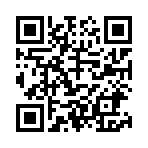 